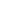 oneM2M NoticeThe document to which this cover statement is attached is submitted to oneM2M.  Participation in, or attendance at, any activity of oneM2M, constitutes acceptance of and agreement to be bound by terms of the Working Procedures and the Partnership Agreement, including the Intellectual Property Rights (IPR) Principles Governing oneM2M Work found in Annex 1 of the Partnership Agreement.GUIDELINES for Change Requests:Provide an informative introduction containing the problem(s) being solved, and a summary list of proposals.Each CR should contain changes related to only one particular issue/problem.If this is  a correction, and the change applies to previous releases, a separate “mirror CR” should be posted at the same time as this CRMirror CR: applies only when the text, including clause numbering are exactly the same.Companion CR: applies when the change means the same but the baselines differ in some way (e.g. clause number).Follow the principle of completeness, where all changes related to the issue or problem within a deliverable are simultaneously proposed to be made e.g. a change impacting 5 tables should not only include a proposal to change only 3 tables. Include any changes to references, definitions, and abbreviations in the same deliverable.Follow the drafting rules.All pictures must be editable.Check spelling and grammar.Use change bars for modifications.The change should include the current and surrounding clauses to clearly show where a change is located and to provide technical context of the proposed change. Additions of complete clauses need not show surrounding clauses as long as the proposed clause number clearly shows where the proposed new clause is located.Multiple changes in a single CR shall be clearly separated by horizontal lines with embedded text such as, start of change 1, end of change 1, start of new clause, end of new clause.When subsequent changes are made to the content of a CR, then the accepted version should not show changes over changes. The accepted version of the CR should only show changes relative to the baseline approved text. IntroductionThis CR proposes to add restrictions on the update request values of maxNumInstancesPerContainer and maxNumInstancesPerFlexContainer attributes of <m2mServiceSubscriptionProfile> resource such that the updated values must always be greater than or equal to the already set attribute values.The need for such modification is because, for example, if a user sets the maxNumInstancesPerContainer value to 10 and then creates a <container> with maxNrOfInstances attributes values as 10 as such the senario doesn’t violate the serviceSubscriptionProfile constraints which states that “the Hosting CSE shall limit the value of the maxNrOfInstances attribute of a <container> resource on the Hosting CSE to this limit, if configured” in TS-0001-V5.4.0 section 9.6.19. But as the maxNumInstancesPerContainer attribute is modifiable if the user tries to set this attribute value to a value lower than the current value, to say 5, this will make the already created <container> resource with maxNrOfInstances value of 10 to violate the contraint as such we propose that the user shall only be able to update the maxNumInstancesPerContainer attribute value to a greater value than the already configured value of the attribute.The above case will also occur for maxNumInstancesPerFlexContainer attribute of and as such the same solution is proposed.-----------------------Start of change 1-------------------------------------------7.4.19.2.3	UpdateOriginator:No change from the generic procedures in clause .Receiver:No change from the generic procedures in clause with the following exceptions:If the activate attribute of the targeted <m2mServiceSubscriptionProfile> resource is updated from a value of false to true, the Receiver shall activate the service subscription profile such that the service subscription settings (i.e. limits) defined by the service subscription profile are used by the Receiver when processing subsequent requests received from Originators associated with the service subscription profile as defined in clause 7.3.3.21. The Receiver shall also configure the activationTime attribute with the current time value, delete the deactivationTime attribute if present and set the status attribute to ACTIVE. If the activate attribute of the targeted <m2mServiceSubscriptionProfile> is updated from a value of true to false, the Receiver shall set the value of the status attribute to INACTIVE after completing the processing of any outstanding requests received from Originators associated with the service subscription profile. The Receiver shall also configure the deactivationTime attribute with the current time value. While the status attribute is set to INACTIVE the Receiver shall reject subsequent requests received from Originators associated with the service subscription profile.If the request is to update an attribute specifying a limit (e.g. maxNumNodes, maxNumContainers, etc.) to a reduced value, the Receiver shall update the attribute with the reduced value if the limit corresponding to the reduced value has not yet been exceeded. For example, if maxNumNodes has a value of 10 and the request is to update it to a value of 5 and only 4 <node> resources associated with this user have been created thus far, then the Receiver shall update maxNumNodes attribute to a value of 5. However, if the limit corresponding to the reduced value in the request has already been exceeded, the Receiver shall override the value specified in the request. For example, if the maxNumNodes attribute has a value of 10 and the request is to update it to a value of 5 but 6 <node> resources associated with this user have already been created, then the Receiver shall update the value of the maxNumNodes attribute to 6.-----------------------End of change 1---------------------------------------------CHECK LISTDoes this Change Request include an informative introduction containing the problem(s) being solved, and a summary list of proposals.?Does this CR contain changes related to only one particular issue/problem?Have any mirror CRs been posted?Does this Change Request  make all the changes necessary to address the issue or problem?  E.g. A change impacting 5 tables should not include a proposal to change only 3 tables?Does this Change Request follow the drafting rules?Are all pictures editable?Have you checked the spelling and grammar?Have you used change bars for all modifications?Does the change include the current and surrounding clauses to clearly show where a change is located and to provide technical context of the proposed change? (Additions of complete clauses need not show surrounding clauses as long as the proposed clause number clearly shows where the new clause is proposed to be located.)Are multiple changes in this CR clearly separated by horizontal lines with embedded text such as, start of change 1, end of change 1, start of new clause, end of new clause.?CHANGE REQUESTCHANGE REQUESTMeeting ID:*SDS 63Source:*Rahul Jha, C-DOT, rahulj@cdot.inRahul, C-DOT, krahul@cdot.inAnupama, C-DOT, anupama@cdot.in Poornima, C-DOT, poornima@cdot.inDate:*2024-02-23Reason for Change/s:*See the introductionCR  against:  Release*Rel 4CR  against:  WI*☐ Active <Work Item number>  ☒ MNT maintenance / < Work Item number(optional)>Is this a mirror CR? Yes ☐ No ☐
mirror CR number: (Note to Rapporteur - use latest agreed revision)☐ STE Small Technical Enhancements / < Work Item number (optional)>Only ONE of the above shall be tickedCR  against:  TS/TR*TS-0004 V4.18.0Clauses *7.4.19.2.3Type of change: *☐ Editorial change☒ Bug Fix or Correction☐ Change to existing feature or functionality☐ New feature or functionalityOnly ONE of the above shall be tickedOther TS/TR(s) impactedPost Freeze checking:*This CR contains only essential changes and corrections?  YES ☐  NO ☐
This CR may break backwards compatibility with the last approved version of the TS?       YES ☐  NO ☐
Template Version: January 2020 (do not modify)Template Version: January 2020 (do not modify)